Day in the Life of the Hudson River 10/21/14 Data(Salt Front RM 64.3)RIVER MILE 25WPiermont PierMargie Turrin & 9 Lamonters, Lamont-Doherty Earth ObservatoryLatitude N 41 degrees 02’592    Longitude W 73 degrees 53’789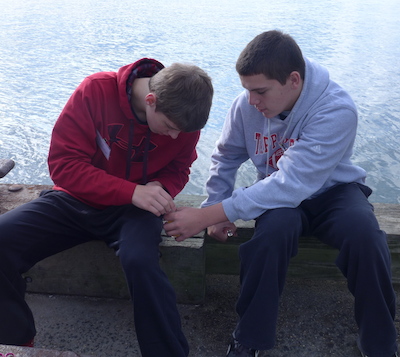 Latitude 4102.591N Longitude 07353.794WLocation: Piermont Pier, Piermont NYArea: Man made fishing/shipping pier at the east end, long pier with paved roadway and vegetated strip along both sidesSurrounding Land Use:  Urban/residential 80% , Forested 20%Sampling Site:  Pier, roadway in center of whole pier, parking area at end, Plants and trees along side.  Shoreline Rip Rap, collected wood in area and piping entering river on the south of sampling sitePlants in area: no submerged aquatic plants in the water Water depth: Varied by location on the pier and by tideRiver Bottom – sandy/rocky bottom with marsh grass growing in or near the waterPlants in area: sumac and other plants 15%; phragmites 85%HRECOS Screen Captures on following pagesHRECOS site is located just behind the rectangular eastern end of the pier attached to one of the pier stations. When operational it is a continuous data feed recorded every 15 minutes.  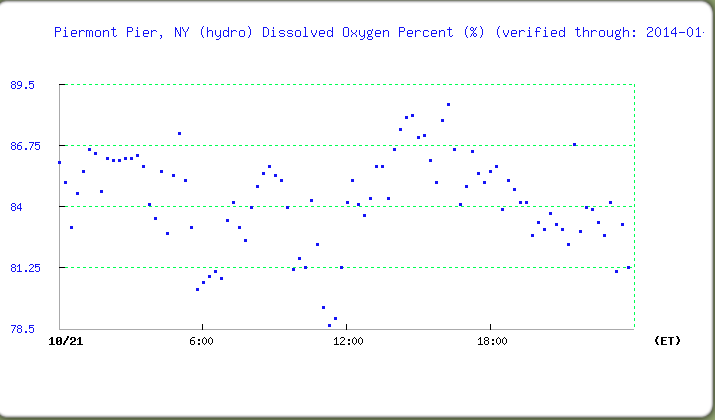 DO % Saturation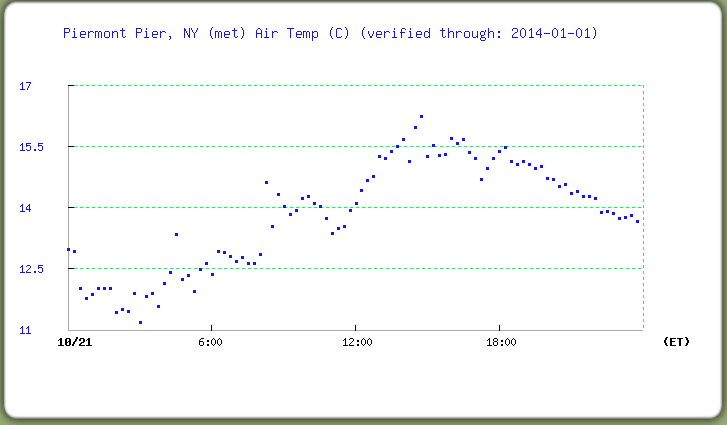 Air Temperature 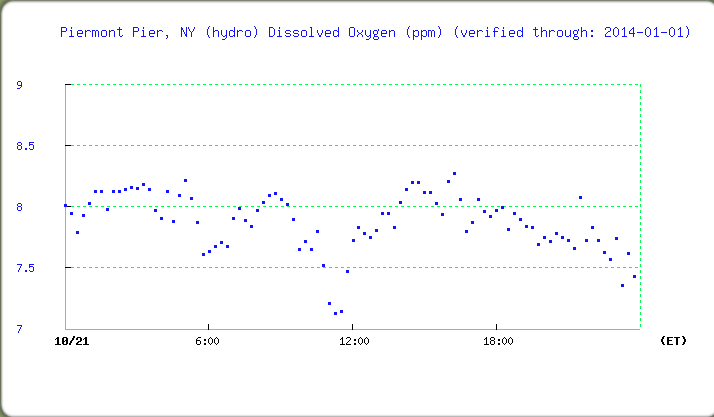 DO ppm 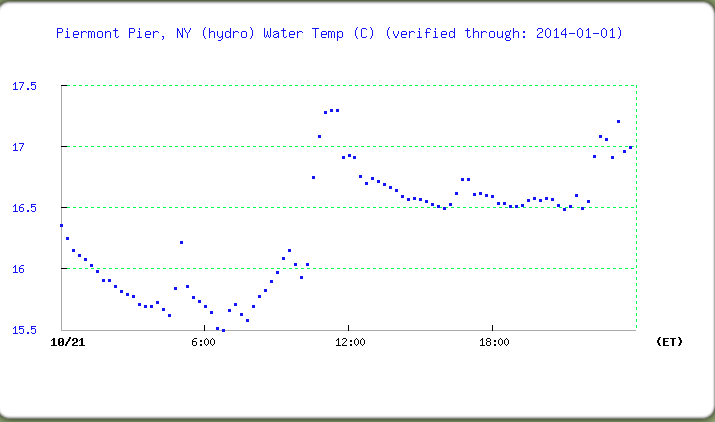 Water temperature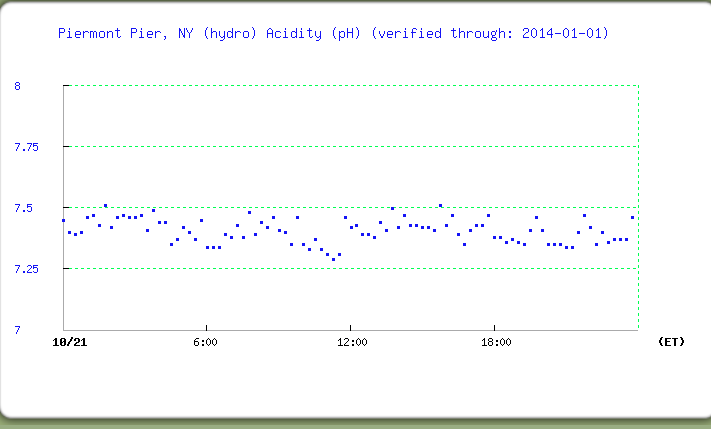 pH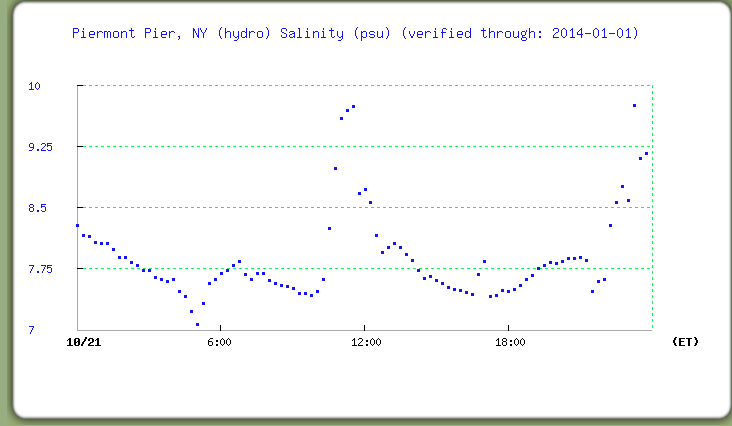 Salinity in psu (equates in the Hudson to ppt) 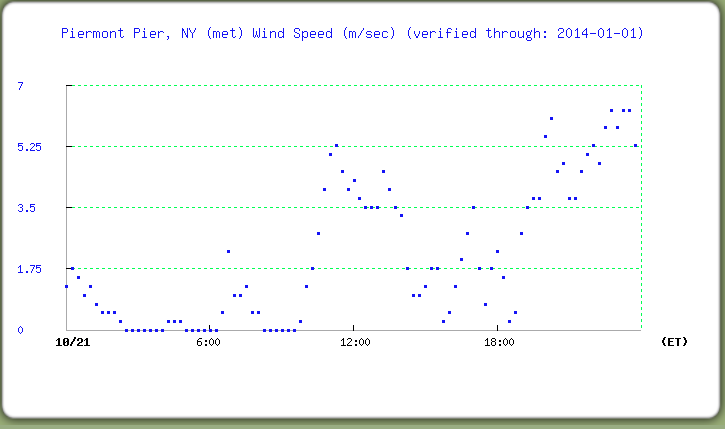 Windspeed in meters per second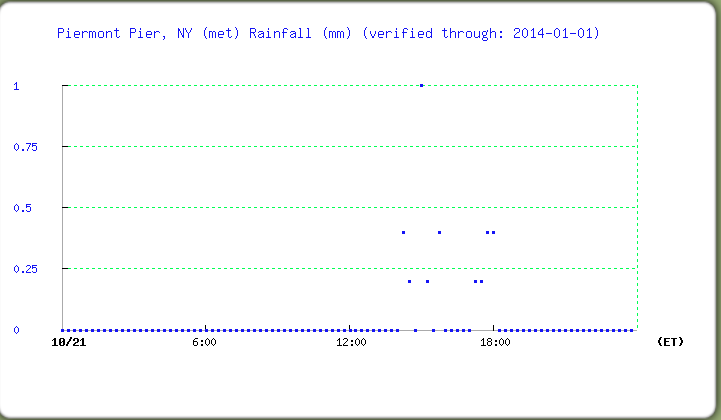 Rainfall for today – rain just after we sampled!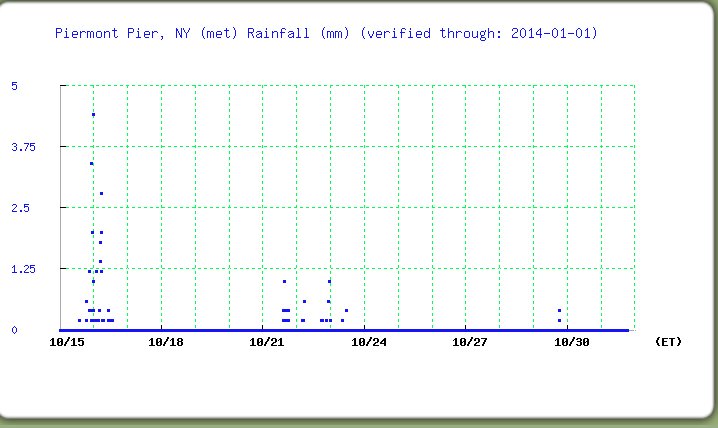 Why we sampled on the 21st and not on 10/16/14!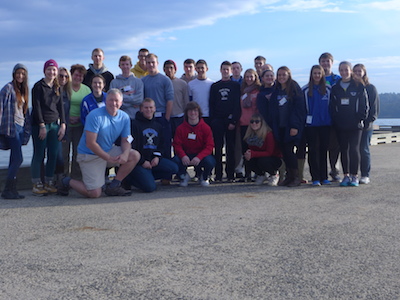 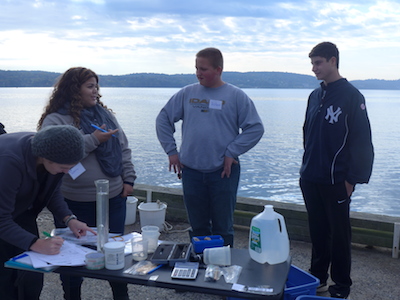 Tom Mullane, Eileen McCaffrey, and Catherine Bonanno– Pearl River HS APES – 24 Students Patti Kilkelly,Tappan Zee High School10 Environmental Science StudentsITEMTimeTimeTemperatureTemperatureTemperatureWeather & ObservationsWeather & ObservationsWeather & ObservationsWeather & ObservationsWeather & ObservationsPhysical  Air Temperature9:32AM9:32AM17C63F17C63F17C63FBeaufort 1 NorthMph 1-3Beaufort 1 NorthMph 1-3Beaufort 1 NorthMph 1-3Beaufort 1 NorthMph 1-3Beaufort 1 NorthMph 1-39:58 AM9:58 AM14.5C58F14.5C58F14.5C58F10:46 AM 10:46 AM 14C57F14C57F14C57FBeaufort 2 NorthBeaufort 2 NorthBeaufort 2 NorthBeaufort 2 NorthBeaufort 2 North1:03 PM1:03 PM16 C61F16 C61F16 C61FBeaufort 4 NorthBeaufort 4 NorthBeaufort 4 NorthBeaufort 4 NorthBeaufort 4 NorthWeather recentRain last few days, wind picked up during day.  Clouds. Rain last few days, wind picked up during day.  Clouds. Rain last few days, wind picked up during day.  Clouds. Rain last few days, wind picked up during day.  Clouds. Rain last few days, wind picked up during day.  Clouds. Rain last few days, wind picked up during day.  Clouds. Rain last few days, wind picked up during day.  Clouds. Rain last few days, wind picked up during day.  Clouds. Rain last few days, wind picked up during day.  Clouds. Rain last few days, wind picked up during day.  Clouds. Water TemperatureTimeSurface SampleSurface SampleSurface SampleSurface SampleSurface SampleSurface Sample9:32AM17C17C17C17C17C17C9:58 AM17C17C17C17C17C17C10:46 AM 18C18C18C18C18C18C1:03 PM17C17C17C17C17C17CTurbidity –TimeLong Site TubeLong Site TubeLong Site TubeLong Site TubeLong Site TubeLong Site TubeAverageAverageSecchiLong Site Tube9:15 AM24.8 cm29.9 cm24.8 cm29.9 cm24.8 cm29.9 cm24.8 cm29.9 cm24.8 cm29.9 cm24.8 cm29.9 cm27.3 cm27.3 cmNot read10:00 AM42.0 cm37.5 cm42.0 cm37.5 cm42.0 cm37.5 cm42.0 cm37.5 cm42.0 cm37.5 cm42.0 cm37.5 cm39.75 cm39.75 cm60 cm10:43 AM35.1 cm38.5 cm35.1 cm38.5 cm35.1 cm38.5 cm35.1 cm38.5 cm35.1 cm38.5 cm35.1 cm38.5 cm36.8 cm36.8 cm63 cm12:16 PM32.2 cm28.9 cm32.2 cm28.9 cm32.2 cm28.9 cm32.2 cm28.9 cm32.2 cm28.9 cm32.2 cm28.9 cm30.55 cm30.55 cm46 cmChemicalSAMPLES * see HRECOS readings appended at the end of the student reporting SAMPLES * see HRECOS readings appended at the end of the student reporting SAMPLES * see HRECOS readings appended at the end of the student reporting SAMPLES * see HRECOS readings appended at the end of the student reporting SAMPLES * see HRECOS readings appended at the end of the student reporting SAMPLES * see HRECOS readings appended at the end of the student reporting SAMPLES * see HRECOS readings appended at the end of the student reporting SAMPLES * see HRECOS readings appended at the end of the student reporting SAMPLES * see HRECOS readings appended at the end of the student reporting SAMPLES * see HRECOS readings appended at the end of the student reporting DOTIMETIMEDO ReadingDO ReadingDO ReadingDO ReadingWater TempWater Temp% Saturation% SaturationDrop count9:32AM9:32AM7 ppm7 ppm7 ppm7 ppm17C17C65%65%9:58 AM9:58 AM8 ppm8 ppm8 ppm8 ppm17C17C85%85%10:46 AM 10:46 AM  8 ppm 8 ppm 8 ppm 8 ppm18C18C85%85%1:03 PM1:03 PM8 ppm8 ppm8 ppm8 ppm17C17C85%85%pHTIMETIMEcolorimeter9:32AM9:32AM7.257.257.257.259:58 AM9:58 AM7.57.57.57.510:46 AM 10:46 AM 7.37.37.37.31:03 PM1:03 PM7.57.57.57.5PhosphatesTIMETIMEcolorimeter1:03 PM1:03 PM0.43mg/L0.43mg/L0.43mg/L0.43mg/LNitratesTIMETIMEDrop count10:46 AM 10:46 AM 0.44 mg/L0.44 mg/L0.44 mg/L0.44 mg/L1:03 PM1:03 PM0.44 mg/L0.44 mg/L0.44 mg/L0.44 mg/LAlkalinityTIMETIMEDrop count10:46 AM 10:46 AM 120 ppm120 ppm120 ppm120 ppm1:03 PM1:03 PM108 ppm108 ppm108 ppm108 ppm*Salinity -Refracto.Refracto.Hydrometer GlassHydrometer Hydrometer GlassHydrometer Hydrometer GlassHydrometer Hydrometer GlassHydrometer Quantab ppm cl-Quantab ppm cl-*Quantabs ppm total salinity *Quantabs ppm total salinity 9:32AM9 ppt9 ppt6.7 ppt6.7 ppt6.7 ppt6.7 ppt7.3 units - 2603 ppm cl-7.3 units - 2603 ppm cl-4702 ppm4702 ppm9:58 AM10 ppt10 ppt6.7 ppt1.0050 s.g.6.7 ppt1.0050 s.g.6.7 ppt1.0050 s.g.6.7 ppt1.0050 s.g.8.2 units - 4067 ppm cl-8.2 units - 4067 ppm cl-7347 ppm7347 ppm10:46 AM 10 ppt10 ppt8.9 ppt1.0065 s.g.8.9 ppt1.0065 s.g.8.9 ppt1.0065 s.g.8.9 ppt1.0065 s.g.8.4 units - 4554 ppm cl-8.4 units - 4554 ppm cl-8227 ppm8227 ppm1:03 PM11 ppt11 ppt8.0 ppt1.006 s.g.8.0 ppt1.006 s.g.8.0 ppt1.006 s.g.8.0 ppt1.006 s.g.8.4 units - 4554 ppm cl-8.4 units - 4554 ppm cl-8227 ppm8227 ppmTides- TimePier to river bottom Pier to river bottom Pier to water Pier to water Water Depth  Water Depth  TidesTidesCurrentsCurrents10:27 AM552 cm552 cm138cm138cm414 cm414 cmEbbEbb12:52 PM550 cm550 cm206 cm206 cm344 cm344 cmEbbEbb27 cm/sec27 cm/sec1:20 PM340 cm340 cmEbbEbb23 cm/sec23 cm/secFish CatchNorthside of pierNumber CaughtNumber CaughtSpeciesSpeciesSpeciesSpeciesMeasure of largestMeasure of largestTIME & CATCHTIME & CATCHRotation #1117117Atlantic SilversideAtlantic SilversideAtlantic SilversideAtlantic Silverside10 cm10 cm9:00 AM9:00 AM1212HerringHerringHerringHerring5 cm5 cmDiversity 2Diversity 2129 Total  129 Total  Rotation #2     2424Atlantic SilversideAtlantic SilversideAtlantic SilversideAtlantic Silverside9.5 cm9.5 cm10:00 AM10:00 AM11Striped BassStriped BassStriped BassStriped Bass5 cm5 cmDiversity 5*Diversity 5*66Herring Herring Herring Herring 33 total catch33 total catch1 1 Bay AnchovyBay AnchovyBay AnchovyBay Anchovy6 cm6 cm*not in total*not in total11Rough SilversideRough SilversideRough SilversideRough Silverside25*25*Juvenile moon jelliesJuvenile moon jelliesJuvenile moon jelliesJuvenile moon jelliesRotation #32222Atlantic SilversideAtlantic SilversideAtlantic SilversideAtlantic Silverside8 cm8 cm10:30 AM 10:30 AM 11Blue FishBlue FishBlue FishBlue FishDiversity 2*Diversity 2*1*1*Blue Crab (M) Blue Crab (M) Blue Crab (M) Blue Crab (M) *23 Total Catch*23 Total Catch8*8*Comb Jelly small Comb Jelly small Comb Jelly small Comb Jelly small *Not in totals*Not in totals11Naked Goby from trapNaked Goby from trapNaked Goby from trapNaked Goby from trap3 cm3 cm24 Total catch24 Total catchRotation #411MummichogMummichogMummichogMummichog6.5 cm6.5 cm11:30 PM11:30 PM7878Atlantic SilversideAtlantic SilversideAtlantic SilversideAtlantic Silverside11 cm11 cmDiversity 3*Diversity 3*22Striped BassStriped BassStriped BassStriped Bass10 cm10 cm81 Total Catch81 Total Catch2*2*Ctenophore*Ctenophore*Ctenophore*Ctenophore**Not in totals*Not in totalsGrand TotalCount  266Count 36Count  266Count 36Fish onlymacros Fish onlymacros Fish onlymacros Fish onlymacros Div. 7 fishDiv. 3 macroDiv. 7 fishDiv. 3 macroPlankton  TimeTimeIDIDIDIDMagnific.Magnific.9:30 AM9:34 AM9:30 AM9:34AM10:19 AM 10:19 AM10:22 AM11:00 AM11:00AM11:00 AM11:00 AM11:00 AM12:42 PM12:34 PM9:30 AM9:34 AM9:30 AM9:34AM10:19 AM 10:19 AM10:22 AM11:00 AM11:00AM11:00 AM11:00 AM11:00 AM12:42 PM12:34 PMHydroid medusa Hydroid medusa Anacystis SpeciesAdult copepodPhyto-Diatom Dinoflagellates Larvae of ? Bosmina Adult copepodWater fleaAnacystis speciesMelosira speciesEchinopluteus SpeciesSkeletonema SpeciesBivaliger larva (clam)veliger (snail) Hydroid medusa Hydroid medusa Anacystis SpeciesAdult copepodPhyto-Diatom Dinoflagellates Larvae of ? Bosmina Adult copepodWater fleaAnacystis speciesMelosira speciesEchinopluteus SpeciesSkeletonema SpeciesBivaliger larva (clam)veliger (snail) Hydroid medusa Hydroid medusa Anacystis SpeciesAdult copepodPhyto-Diatom Dinoflagellates Larvae of ? Bosmina Adult copepodWater fleaAnacystis speciesMelosira speciesEchinopluteus SpeciesSkeletonema SpeciesBivaliger larva (clam)veliger (snail) Hydroid medusa Hydroid medusa Anacystis SpeciesAdult copepodPhyto-Diatom Dinoflagellates Larvae of ? Bosmina Adult copepodWater fleaAnacystis speciesMelosira speciesEchinopluteus SpeciesSkeletonema SpeciesBivaliger larva (clam)veliger (snail) 10X20X 20X10Xmicrobscope 1X 1Xmicrobscopemicrobscope2.5X10X25microbscope10X20X 20X10Xmicrobscope 1X 1Xmicrobscopemicrobscope2.5X10X25microbscopeSediment CoresLengthLengthH2S SmellRareRareRareCommonCommonAbundantAbundant9:15AM 11 cm total:9-11 clay7-9 silt5-7 fine sand5-4 med.sandtop-pebbles11 cm total:9-11 clay7-9 silt5-7 fine sand5-4 med.sandtop-pebblesYesBrickBrickBrickSandSiltClayPebblesLeavesWoodSandSiltClayPebblesLeavesWoodMudSandMudSand9:30 AM water 46 cm 10 cm with oxidized top10 cm with oxidized topYes Leaves woodrootsLeaves woodrootsLeaves woodrootsSandGravelpebblesSandGravelpebblesClaymudClaymud10:40 AM – water 76 cm14 cm14 cmYesSandPebblesLeavesWoodSandPebblesLeavesWoodSandPebblesLeavesWoodClay, mudClay, mud10:42 AM 13 cmbottom 6 cm woodyTop 7 cm Cap of pebbles13 cmbottom 6 cm woodyTop 7 cm Cap of pebbles YesMudSandGravelPebblesrootsMudSandGravelPebblesrootsMudSandGravelPebblesrootsSandwoodSandwoodClay,woodClay,wood12:15 PM –water 61 cm11 cm11 cmYesSandSandSandmudmud12:15 PM 11 cm11 cmYesSandSandSandmudmud12:45 PM9 cm9 cm1:09 PM15 cm15 cmYesPebblesCoalPebblesCoalPebblesCoalLeavesBrickLeavesBrickClayMudSandWoodClayMudSandWood1:15 PMwater 75 cm14 cm14 cmYesSand pebblesSand pebblesSand pebblesClay, Clay, Other ObservationsOvercast day that ended with rain just as students were leaving.Overcast day that ended with rain just as students were leaving.Overcast day that ended with rain just as students were leaving.Overcast day that ended with rain just as students were leaving.Overcast day that ended with rain just as students were leaving.Overcast day that ended with rain just as students were leaving.Overcast day that ended with rain just as students were leaving.Overcast day that ended with rain just as students were leaving.Overcast day that ended with rain just as students were leaving.Overcast day that ended with rain just as students were leaving.